─ お願い ─身体障害者手帳・療育手帳・精神障害者保健福祉手帳を交付されたことにより様々な制度を受けられます。ご利用を考えられる制度がありましたら、事前に電話などで担当の窓口にご相談ください。（別途、手続きが必要な制度がありますので、ご注意ください）介護保険制度のサービスが利用できる人は介護保険制度が優先になる場合もあります。なお、このしおりでは、法令上の用語などを除き、「障害」を「障がい」と表記します。各区のお問合せ窓口障害者手帳、障害福祉サービス等に関する申請、相談はお住まいの区役所の社会福祉課へお問い合わせください。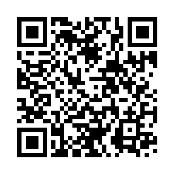 中区役所 社会福祉課中区役所 社会福祉課東区役所 社会福祉課東区役所 社会福祉課〒430-8652中区元城町103番地の2〒430-8652中区元城町103番地の2〒435-8686東区流通元町20番3号〒435-8686東区流通元町20番3号TEL 457-2057  FAX 457-2632TEL 457-2057  FAX 457-2632TEL 424-0176  FAX 424-0194TEL 424-0176  FAX 424-0194西区役所 社会福祉課西区役所 社会福祉課南区役所 社会福祉課南区役所 社会福祉課〒431-0193西区雄踏一丁目31番1号〒431-0193西区雄踏一丁目31番1号〒430-0897南区江之島町600番地の1〒430-0897南区江之島町600番地の1TEL 597-1159  FAX 597-1210TEL 597-1159  FAX 597-1210TEL 425-1485FAX 050-3385-8976TEL 425-1485FAX 050-3385-8976北区役所 社会福祉課北区役所 社会福祉課浜北区役所 社会福祉課浜北区役所 社会福祉課〒431-1395北区細江町気賀305番地〒431-1395北区細江町気賀305番地〒434-8550浜北区貴布祢3000番地〒434-8550浜北区貴布祢3000番地TEL 523-2898 FAX 053-3537-9140TEL 523-2898 FAX 053-3537-9140TEL 585-1697  FAX 586-5495TEL 585-1697  FAX 586-5495天竜区役所 社会福祉課天竜区役所 社会福祉課〒431-3392天竜区二俣町二俣481番地〒431-3392天竜区二俣町二俣481番地TEL 922-0024  FAX 922-0049TEL 922-0024  FAX 922-0049